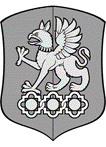 Д О В Е Р Е Н Н О С Т Ь__________________                                                                         №_______________г. ЕкатеринбургМинистерство науки и высшего образования Российской ФедерацииФедеральное государственное бюджетное образовательное учреждение высшего образования«Уральский государственный экономический университет»(УрГЭУ)